Rzeszów, dnia 07.05.2021 r.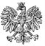 KOMENDA WOJEWÓDZKA POLICJI 	W RZESZOWIE 	35-036 Rzeszów, ul. Dąbrowskiego 30	L. dz. SZ-392/2021Wyjaśnienia treści Specyfikacji Warunków ZamówieniaDotyczy postępowania o udzielenie zamówienia publicznego, w trybie przetargu nieograniczonego, o wartości powyżej 5 350 000,00 euro, pn. „Budowa nowej siedziby Komisariatu Policji w Rzeszowie przy ul. Błogosławionej Karoliny”, nr postępowania: ZP/1/2021. 	Na podstawie art. 135 ust. 2 ustawy z dnia 11 września 2019 r. – Prawo zamówień publicznych (t.j. Dz. U. z 2019 r., poz. 2019) – dalej: ustawa Pzp, Zamawiający udziela wyjaśnień na pytania dotyczące treści  Specyfikacji Warunków Zamówienia.Pytanie nr 300:Proszę o przedstawienie szczegółu odwodnienia dachu w osiach 2-5/D-G. Na rzucie dachu jest wyprofilowane koryto brakuje wpustów.Wyjaśnienia do pytania nr 300:Odwodnienie połaci trzonu centralnego zostało przedstawione w części rysunkowej dokumentacji projektowej (rys. BA-06 Rzut dachu) – wpusty dachowe zlokalizowano przy osiach 2-D, 2-G, 5-D oraz 5-G i oznaczono symbolem „○”. Należy zastosować wpusty attykowe – rozwiązanie analogiczne do przedstawionego na rysunkach BG-14 oraz BG-15.Pytanie nr 301:W przedmiarach brak pozycji dla nadproży nad otworami okiennymi. Jakie nadproża należy zastosować, lane czy prefabrykowane ? Prosimy o dodanie pozycji do przedmiaru.Wyjaśnienia do pytania nr 301:W załączeniu przekazujemy dodatkowe rysunki branży konstrukcyjnej dotyczące lokalizacji 
i typu belek nadproży dla całego budynku: rys. KS-02a, rys. KS-03a, rys. KS-04a, rys. KS-05a, rys. KS-06a, rysunek zbrojenia nadproży monolitycznych (rys. K-12b) oraz dodatkowe zestawienie stali (ZS K-12b). Na poszczególnych rysunkach–rzutach poszczególnych kondygnacji znajdują się również zestawienia typu i ilości zaprojektowanych belek prefabrykowanych.Należy ująć belki nadproży (monolitycznych i prefabrykowanych) w wycenie ofertowej.Pytanie nr 302:Dotyczy elewacji budynku administracyjnego:Proszę o przedstawienie rysunków elewacji  budynku administracyjnego w osiach: D/1-2; D/5-6; G/1-2; G/5-7. Na elewacji wschodniej oraz zachodniej – poz. +16,00, wzdłuż attyki, widoczna jest balustrada/ żaluzja (brak opisu). Proszę o przedstawienie rysunku rozwinięcia balustrady/żaluzji, z dokładną specyfikacją materiału z jakiego są wykonane oraz wymiarami.Wyjaśnienia do pytania nr 302:Rysunki elewacji we wskazanych osiach nie były opracowywane, gdyż uznano, że fasady wykonane zostaną analogicznie do pozostałych przyjmując parametry na podstawie rzutów 
i przekrojów.Pytanie nr 303:Proszę o zmianę układu warstw posadzki przemysłowej w budynku garażowym. Posadzka przemysłowa o podanych parametrach w celu zapewnienia długotrwałego użytkowania wymaga wykonania płyty betonowej o gr. 20 cm zbrojonej włóknem, dlatego wnioskuję o zmianę grubości wylewki betonowej zbrojonej włóknem do 20 cm oraz zmianę podkładu z chudego betonu do 10 cm, aby zachować tą samą łączną grubość warstw. W związku z czym proszę o zmianę obmiaru pozycji 69 w przedmiarze robót budowlanych – budynek garażowy z 97,84 na 48,92 m3 oraz zmianę opisu pozycji 73 na „Wylewka betonowa gr. 20 cm”.Wyjaśnienia do pytania nr 303:Akceptujemy proponowaną zmianę układu warstw. Proszę dokonać zmian w przedmiarze 
w poz. 69 i 73.Pytanie nr 304:W tabeli równoważności podano produkt referencyjny dla pustaków silikatowych marki Silka oraz 4 parametry charakterystyczne dla dokładnie tych pustaków, ograniczając zasadę konkurencyjności, gdyż na rynku polskim nie ma innego produktu, który spełniałby wszystkie podane parametry jednocześnie. W związku z czym proszę o ograniczenie parametrów produktu referencyjnego do tych które będą rzeczywiście rzutować na użytkowanie przedmiotu zadania (np. współczynnik przewodzenia ciepła dla ścian wewnętrznych - pustak gr. 18 cm, nie jest parametrem kluczowym, tak samo jak gęstość pustaka) oraz o podanie dopuszczalnej odchyłki od podanego parametru.Wyjaśnienia do pytania nr 304:Wskazanie wymaganych parametrów równoważności wymienionego materiału budowlanego nie ma na celu ograniczenia konkurencji, a zagwarantowanie wykonanym z niego elementów budynku (w tym wypadku ścian) wymaganych właściwości użytkowych (akustycznych, cieplnych), a także konstrukcyjnych.Zgodnie z zapisami Działu IX Rozporządzenia Ministra Infrastruktury w sprawie warunków technicznych, jakim powinny odpowiadać budynki i ich usytuowanie, projektowane budynki powinny być wykonane w taki sposób, aby wymienione w Polskiej Normie PN-B-02151-3:2015-10 Akustyka budowlana – Ochrona przed hałasem w budynkach wskaźniki dotyczące dopuszczalnych poziomów hałasu nie zostały przekroczone. Jednym z warunków spełnienia wspomnianych wymagań jest zastosowanie materiałów budowlanych o określonych parametrach izolacyjności akustycznej, co znalazło swoje odzwierciedlenie w dokumentacji projektowej.Na podstawie Rozporządzenia Ministra Infrastruktury w sprawie warunków technicznych, jakim powinny odpowiadać budynki i ich usytuowanie, przegrody zewnętrzne, ale także wewnętrzne muszą charakteryzować się odpowiednimi właściwościami termicznymi (Załącznik nr 2 do ww. rozporządzenia). W związku z powyższym przyjęcie jako parametru równoważnego własności termicznych materiału jest celowe i nie może być traktowane jako zbędne.Pozostałe cechy materiałów przyjęte zostały w trosce o zapewnienie odpowiedniej wytrzymałości projektowanych ścian, gwarantując spełnienie m.in. wymagań konstrukcyjnych.Ponadto należy zaznaczyć, iż podnoszenie argumentu o braku konkurencyjności na rynku polskim względem produktu referencyjnego jest niezasadne, a wykonawca robót nie ma obowiązku korzystania wyłącznie z wyrobów krajowych.KIEROWNIKSekcji Zamówień Publicznychi Funduszy PomocowychKWP w Rzeszowienadkom. mgr Adam Fularz